Biblioteka Miejska w ŁodziZP.26.25.2021							           Łódź, dnia 06.07.2021 r. Zamawiający: Biblioteka Miejska w Łodzi informuje, że w zapytaniu ofertowym na dostawę sprzętu komputerowego, akcesoriów komputerowych, niszczarki, odnowienia licencji, oprogramowania graficznego dokonuje następujących zmian:W punkcie III. PRZEDMIOT ZAMÓWIENIA (ZAPYTANIA OFERTOWEGO) w części 1: Zakup i dostawa oprogramowania graficznego: dopisuje się następujące zdanie: „Zamawiający oczekuje licencji komercyjnej”;W punkcie III. PRZEDMIOT ZAMÓWIENIA (ZAPYTANIA OFERTOWEGO) w części 2: Odnowienie wsparcia i subskrypcji dla urządzenia Fortinet Fortigate: dopisuje się następujące zdanie: „Zamawiający oczekuje wsparcia dla urządzenia tj. subskrypcji aktualizacji oprogramowania systemowego oraz zabezpieczającego”;W punkcie III. PRZEDMIOT ZAMÓWIENIA (ZAPYTANIA OFERTOWEGO) w części 3: Zakup i dostawa sprzętu i akcesoriów komputerowych pozycja 27 Tablet: Zamawiający dopuszcza zapis i wprowadza zmianę:było: „Model procesora Qualcomm Snapdragon 865 Pro Ilość rdzeni 8 szt. Częstotliwość taktowania 3.09 GHz (3.09GHz,2.4GHz,1.8GHz)”nowy zapis: „Procesor: Ilość rdzeni 8 szt. Częstotliwość taktowania 3.09 GHz (3.09GHz,2.4GHz,1.8GHz)”;W punkcie VII. MIEJSCE ORAZ TERMIN SKŁADANIA OFERTY: Zamawiający wydłuża termin na składanie ofert do dnia 07.07.2021 r.; W punkcie IX. INNE POSTANOWIENIA: dopisuje się następujące zdanie: „Termin płatności za zrealizowany przedmiot zamówienia - 14 dni od zaakceptowania protokołu odbioru zamówionego sprzętu i prawidłowym wystawieniu faktury”;Ponadto Zamawiający przesyła dodatkowy formularz ofertowy do wyceny części 4 zapytania ofertowego: Niszczarka, gdyż w pierwotnym zapytaniu w formularzu ofertowym Zamawiający nie uwzględnił pozycji do wypełnienia dla części 4 – w załączeniu formularz ofertowy stanowiący Załącznik nr 1 do zapytania ofertowego.Pozostałe zapisy zapytania ofertowego pozostają bez zmian.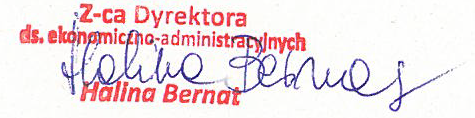 